ރައްޔިތުންގެ މަޖިލީހުގެ އިދާރާ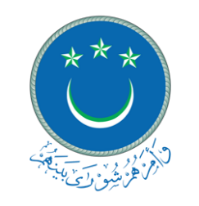  	        މާލެ،		  	        ދިވެހިރާއްޖެ.		- 2023ބައިވެރިވުމަށް އެދޭ ފޯމު1. ކުރެހުން ހުށަހަޅާ ފަރާތުގެ ފުރިހަމަ ނަން: ........................................................................................................2. ޖިންސް: އަންހެން:		ފިރިހެން:3. އުފަން ތާރީޚް: ............................................................................................................................................4. ދާއިމީ އެޑްރެސް (އަތޮޅާއި ރަށާއެކު): ................................................................................................................5. މިހާރު އުޅޭ އެޑްރެސް:................................................... މަގުގެ ނަން: ..............................................................6. ފޯނު ނަންބަރު:............................................ އީމެއިލް: ...................................................................................7. ދިވެހިރައްޔިތެއްކަން އަންގައިދޭ ކާޑު ނަންބަރު: .....................................................................................................ސޮއި: ........................						ތާރީޚް: ........................................* މި މުބާރާތުގައި ބައިވެރިވާ ފަރާތަކީ ރައްޔިތުންގެ މަޖިލީހުގެ އިދާރާގައި މަސައްކަތް ކުރާ މުވައްޒަފެއްގެ ޢާއިލާގެ މީހަކުކަމުގައި ވާނަމަ އެފަދަ ފަރާތަކުން ހުށަހަޅާ ކުރެހުމެއް ބާޠިލު ކުރެވޭނެއެވެ. (ޢާއިލާކަމުގައި ބަލާނީ، މަންމަ، ބައްޕަ، އަނބިމީހާ، ފިރިމީހާ، ދަރިން، ޝަރުޢީގޮތުން ބެލެނިވެރިކަން ލިބިފައިވާ ފަރާތްތައް)ފޯމު ބަލައިގަތުމުގެ އެންމެ ފަހުގެ ވަގުތަކީ: 31 އޮގަސްޓު 2023 ވާ ބުރާސްފަތި ދުވަހުގެ 14:00 ގެ ކުރިންއޮފީހުގެ ބޭނުމަށް:ފޯމު ބަލައިގަތް ފަރާތް:							ސޮއި:ފޯމު ބަލައިގަތް ތާރީޚް: 